MOHAMEDMOHAMED.375228@2freemail.com   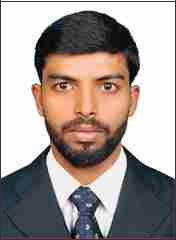 About meTo work in a creative and challenging environment where I could develop my skills, constantly learn and successfully deliver solutions to the problems and grow there by integrating both personal and organizational goals.Personal Skills·Communication·Ability to Work Under Pressure ·Decision Making·Time Management ·Self-motivation ·Conflict Resolution ·Leadership ·Adaptability ·Teamwork ·CreativityCURRICULUM VITAEEDUCATION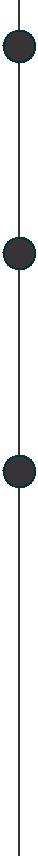 Score 2.51(CGPA)Farook Institute of Management Studies, CalicutUniversity of CalicutScore 6.88(CGPA)CMS College of Science and Commerce, Coimbatore Bharathiyar UniversityScore 71.24Ansar English School, PerumbilavuCentral Board of Secondary Education2006    SSLC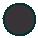 Score 72.68M.V.M RHS School ValayamkulamKerala State Education BoardPROJECTSWorking Capital Management AnalysisKerala HANVEEV(Govt. Company)Ratio analysisOdyssey Foot wears-CalicutCustomer SatisfactionHonda Motorbikes-APCO Mobikes, CalicutSKILLSStrong organization and time management skills. Good experience in preparation of Business proposals, studies and reports Wide knowledge of office filing systems and record keeping procedure. Ability to coordinate and organize workflow of department projects. Familiarity with office practices and procedures. Ability to develop and maintain administration procedures, manuals, and office files. Good teamwork and communication skills Good Knowledge in MS Office. WORKS HANDLEDPreparation of strategies like Marketing strategies Operational Strategies etc.. Preparation of feasibility studies, project reports and business plans & proposals Conduct extensive online and off-line research as requested Manage internal communications, agenda, minutes and including mails Maintain all office systems in accordance to the prescribed standards in order to ensure smooth functioning at all times Communicate with management, staff, suppliers and customers to ensure a pleasant work environment Maintain calendars – arrange, coordinate and prioritize complex scheduling and logistic Provide telephone coverage – answer executive phones, take accurate messages, know executive's whereabouts at all times, handle urgent calls with appropriate judgment Responsible for handling all travel arrangements (domestic and international) including hotel accommodations, airline reservations, rental cars, off-site meeting venues. ACHIEVEMENTSCEO's Choice for the best Coordinator of eventsWon first prize for Communication Game from Elixer a management meet held at Palakkad.Won second prize for HR game from South Indian Management meet held at Kuttippuram 2012Participated in Best Management Team in AGORA a management meet held at MuvattupuzhaWon 1st prize in quiz team to our team in our collegeCO CURRICULAR ACTIVITIESWinner of 800 meter running in Intra CollegeFirst runner-up in intra college BadmintonMember of quiz team of our collegeMember of College Football TeamLANGUAGES KNOWNHOBBIESReadingTravellingSocial OutreachDECLARATIONI hereby declare that the information furnished above is true, correct and complete to the best of my knowledge.Place :Date  :	2013Master of Business Administration2011Bachelor of Business Management2008Plus TwoWORK EXPERIENCEWORK EXPERIENCEAugAdmin ManagerAugAdmin Manager2016CreativeGen Consulting Pvt LtdCalicut, KeralaJanManager - Strategic Planning2016CreativeGen Consulting Pvt LtdCalicut, KeralaJanManager In-charge2016Markazu Ssaquafathi Ssunniyya, Rental DepartmentCalicut, KeralaJunCEO Office Manager2015Markaz Knowledge CityCalicut, KeralaSepOffice Administrator2013Markaz Knowledge CityCalicut, KeralaEnglishReadWriteSpeakMalayalamReadWriteSpeakArabicReadWriteTamilTamilTamilSpeak